ОБАВЕШТЕЊЕ
о обустави поступка јавне набавке мале вредностиВрста поступка јавне набавке: поступак јавне набавке мале вредности.Врста предмета: услуге.Редни број ЈНМВ: 56/14 – Партија 2Опис предмета набавке: Контрола детектора истицања гаса  (ознака из општег речника набавки: 71730000 - Услуге индустријске инспекције) обликованa у две партије:Партија 1 – Контрола стационарних и мобилних детектора гаса произвођача „Гасаларм“ БеоградПартија 2 – Контрола стационарних детектора гаса произвођача „Минел“ БеоградПроцењена вредност јавне набавке: 100.000,00 дин. Партија 1 - 60.000,00 динара (без ПДВ-а).Партија 2 - 40.000,00  динара (без ПДВ-а).Број примљених понуда и подаци о понуђачима: 2 понуде,  неприхватљиве.Подаци о понуђачима:Разлог за обуставу поступка: у року за подношење понуда поднете су две неприхватљиве  понуде.Када ће поступак бити поново спроведен: до августа 2014. Лице за контакт: Драгица Радуловић, 064/8507012;  e-mail: dragica.radulovic@grejanje-pancevo.co.rs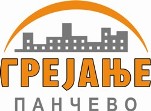 Јавно Комунално Предузеће„ГРЕЈАЊЕ“Цара Душана 7ПанчевоТел: +381 13 319 241, фаx: +381 13 351 270 grejanje@panet.co.rswww.grejanje-pancevo.co.rsДатум: 30.06.2014. год.РедбројБр. под којим је пон.завед.Датум пријемаНазив  понуђачаУкупно у дин.(без ПДВ - а)1.10/906041/1420.05.2014.11.00 часоваMinal d.o.o. 11030 Beograd,Kedrova 830.800,002.10/93919.05/14-223.05.2014.10.50 часоваPacific Link  d.o.o. 11070 Beograd,Španskih Boraca 40/122.400,00